ΠΡΟΣΚΛΗΣΗ ΓΙΑ ΣΥΜΜΕΤΟΧΗ ΣΤΗΝ ΔΗΜΟΤΙΚΗ ΕΠΙΤΡΟΠΗ ΔΙΑΒΟΥΛΕΥΣΗΣΣύμφωνα με τις διατάξεις του άρθρου 76 του Ν.3852/2010, όπως αντικαταστάθηκαν από το άρθρο 78 του Ν.4555/2018, σε όλους τους δήμους με πληθυσμό μεγαλύτερο από πέντε χιλιάδες (5.000) κατοίκους συγκροτείται, με απόφαση του Δημοτικού Συμβουλίου, η Δημοτική Επιτροπή Διαβούλευσης.Η Δημοτική Επιτροπή Διαβούλευσης είναι όργανο με συμβουλευτικές αρμοδιότητες και αποτελείται από εκπροσώπους των φορέων της τοπικής κοινωνίας, όπως:των τοπικών εμπορικών και επαγγελματικών συλλόγων και οργανώσεωντων επιστημονικών συλλόγων και φορέων των τοπικών οργανώσεων εργαζομένων και εργοδοτώντων εργαζομένων στο δήμο και τα νομικά του πρόσωπατων ενώσεων και συλλόγων γονέωντων αθλητικών και πολιτιστικών συλλόγων και φορέωντων εθελοντικών οργανώσεων και κινήσεων πολιτώνάλλων οργανώσεων και φορέων της κοινωνίας των πολιτώνεκπρόσωποι των τοπικών συμβουλίων νέων καιδημότεςΟι αρμοδιότητες της Δημοτικής Επιτροπής Διαβούλευσης είναι οι εξής:Γνωμοδοτεί στο δημοτικό συμβούλιο σχετικά με τα αναπτυξιακά προγράμματα και τα προγράμματα δράσης του δήμου, το επιχειρησιακό πρόγραμμα και το τεχνικό πρόγραμμα του δήμου.Γνωμοδοτεί για θέματα γενικότερου τοπικού ενδιαφέροντος, που παραπέμπονται σε αυτή από το δημοτικό συμβούλιο ή τον δήμαρχο.Εξετάζει τα τοπικά προβλήματα και τις αναπτυξιακές δυνατότητες του δήμου και διατυπώνει γνώμη για την επίλυση των προβλημάτων και την αξιοποίηση των δυνατοτήτων αυτών.Μπορεί να διατυπώνει παρατηρήσεις επί του περιεχομένου των κανονιστικού χαρακτήρα αποφάσεων οι οποίες εκδίδονται σύμφωνα με το άρθρο 79 του Κ.Δ.Κ.. Η διατύπωση γνώμης από τη δημοτική επιτροπή διαβούλευσης δεν αποκλείει την παράλληλη ηλεκτρονική διαβούλευση με τους πολίτες, μέσω διαδικτύου. Οι προτάσεις της ηλεκτρονικής διαβούλευσης συγκεντρώνονται και συστηματοποιούνται από τις αρμόδιες υπηρεσίες του δήμου και παρουσιάζονται από τον πρόεδρο της δημοτικής Επιτροπής Διαβούλευσης κατά την αντίστοιχη συνεδρίασή της.Μπορεί να εισηγείται στο δημοτικό συμβούλιο τη διεξαγωγή δημοτικού δημοψηφίσματος.Διατυπώνει απλή γνώμη επί του προσχεδίου του προϋπολογισμού, σύμφωνα με την παρ. 5 του άρθρου 77 του ν. 4172/2013 (Α’ 167). (παρ.2 άρθρο 76 Ν.3852/10, όπως αντικαταστάθηκε από το άρθρο 78 του Ν.4555/18)Ο συνολικός αριθμός των μελών της Δημοτικής Επιτροπής Διαβούλευσης, πλην της περίπτωσης ι’ και συμπεριλαμβανομένου του προέδρου, μπορεί να είναι από είκοσι πέντε (25) έως πενήντα (50) μέλη.Στη Δημοτική Επιτροπή Διαβούλευσης συμμετέχουν και δημότες, σε αριθμό ίσο με το ένα τρίτο (1/3) του αριθμού των μελών εκπροσώπων φορέων των περιπτώσεων α’ έως θ’, οι οποίοι ορίζονται μετά από κλήρωση, μεταξύ των εγγεγραμμένων σε ειδικό κατάλογο που τηρείται στο δήμο και στον οποίο μπορεί να εγγράφεται κάθε δημότης που είναι εγγεγραμμένος στους εκλογικούς καταλόγους του δήμου. (παρ.1 άρθρο 76 Ν.3852/10, όπως αντικαταστάθηκε από το άρθρο 78 του Ν.4555/18)Η διάρκεια της θητείας της Δημοτικής Επιτροπής Διαβούλευσης ακολουθεί τη θητεία των Δημοτικών Αρχών (παρ.1 άρθρο 76 Ν.3852/10, όπως αντικαταστάθηκε από το άρθρο 78 του Ν.4555/18).Για τη συγκρότηση της Δημοτικής Επιτροπής Διαβούλευσης, καλούνται φορείς, σύλλογοι, οργανώσεις του Δήμου Ζαγοράς – Μουρεσίου να εκφράσουν εγγράφως τη βούληση συμμετοχής τους, προτείνοντας έναν τακτικό και έναν αναπληρωματικό εκπρόσωπό τους, καθώς και δημότες που επιθυμούν να συμμετέχουν στο θεσμό, να καταθέσουν εγγράφως αίτηση, μέχρι την 11η Οκτωβρίου 2019, ημέρα Παρασκευή, στο Γραφείο του Προεδρείου του Δημοτικού Συμβουλίου Δήμου Ζαγοράς – Μουρεσίου  αρμόδια υπάλληλος, κ. Γερμάνη Πηνελόπη , τηλ/νο:2426350116 -         e-mail: dzag.mour@gmail.comΗ συμμετοχή στην Επιτροπή είναι εθελοντική και άμισθη.Ο Δήμαρχος Ζαγοράς – Μουρεσίου ΠΑΝΑΓΙΩΤΗΣ ΚΟΥΤΣΑΦΤΗΣ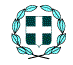                    Ζαγορά 7 Οκτωβρίου 2019                   Αριθ. Πρωτ.  10432 ΕΛΛΗΝΙΚΗ  ΔΗΜΟΚΡΑΤΙΑ                                                      ΠΕΡΙΦΕΡΕΙΑ ΘΕΣΣΑΛΙΑΣ                                                        ΝΟΜΟΣ ΜΑΓΝΗΣΙΑΣ                                         ΔΗΜΟΣ ΖΑΓΟΡΑΣ - ΜΟΥΡΕΣΙΟΥ Ταχ. Δ/νση: Ζαγορά ΠηλίουΤ.Κ.: 37001 ΖαγοράΠληροφορίες: Παν. ΚουτσάφτηςΤηλέφωνο: 24263 50116FAX: 2426023128